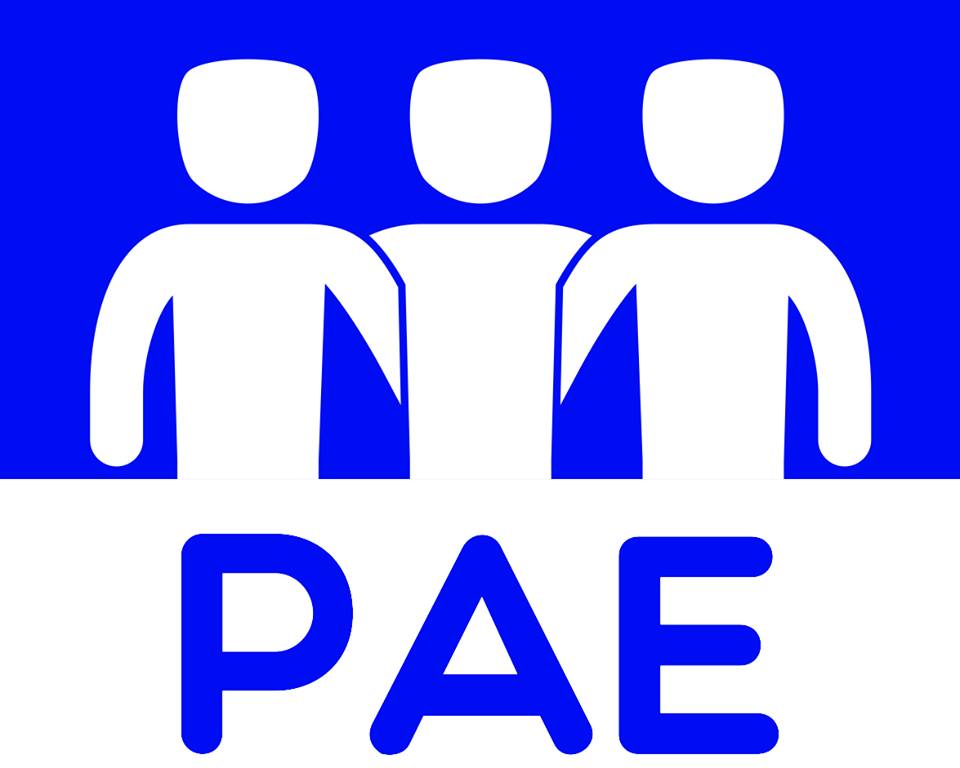     ESTRATEGIAS LÚDICAS PARA PREVENIR EL ACOSO ESCOLAR.PROMOVIENDO LA CONVIVENCIA EN ARMONIA Y EL TRABAJO EN COLABORACIONPresenta: Aidé Carolina Barbosa CruzAnálisis de la situación educativa." El hombre nació en la barbarie, cuando matar a su semejante era una condición normal de la existencia. Se le otorgo una conciencia. Y ahora ha llegado el día en que la violencia hacia otro ser humano debe volverse tan aborrecible como comer la carne de otro” Esta reflexión  de Martín Luther King, puede resultar impactante, al considerar que el desarrollo y la evolución que la sociedad ha experimentado a través de su historia, han provisto a la humanidad de elementos necesarios para que, dentro de sus impulsos innatos de agresividad que debe tener como elemento de supervivencia, pueda desarrollar la sensibilidad a su necesidad de interacción con los demás y por consiguiente a la búsqueda de formas de convivencia acordes a su tiempo y situación. Pero, tal parece, que sin llegar a los extremos de la llamada “barbarie”, seguimos observando como existen actos de violencia, no lejos, no en otras personas, no desligados de nuestro entorno, sino cerca, en nosotros mismos, en nuestra casa, escuela, trabajo… no somos capaces de convivir con el que está al lado, respetando sus derechos, sus ideas, sus propias características como parte de la humanidad, cayendo en la involución de uno mismo y de la sociedad.La escuela como espacio de formación integral, interacción y aprendizaje para el desarrollo personal, es el contexto idóneo para el logro de propósitos en contenidos curriculares y para que se produzcan los procesos relacionales, pero en este espacio, también pueden surgir conflictos interpersonales. Se señala el problema como acoso escolar o “Bullyng” a cualquier forma de maltrato físico, moral, psicológico o verbal originado entre escolares de manera reiterada y a lo largo de un tiempo determinado, pudiendo hablarse de agresor y víctima, sin dejar de ser un problema general, al no existir denuncias, presentarse la indiferencia o incluso, la complicidad de los demás integrantes del grupo escolar. Las estadísticas señalan que en un 90 por ciento, de los niños entre 12 y 15 años han sufrido humillaciones e insultos principalmente de sus propios compañeros de clase (Informe nacional de violencia de género en educación básica. México). Y que la segunda causa de muerte en México entre los jóvenes de 5 A 29 años, después de los accidentes automovilísticos, es el suicidio, (donde el hostigamiento, es uno de los principales problemas que enfrenta la juventud)Enmarcándolo dentro del ámbito de la convivencia, el acoso escolar la amenaza al producir problemas de indisciplina, agresiones y malas relaciones que alteran y perturban el ambiente de enseñanza-aprendizaje y la vida en los centros. La convivencia óptima, no significa la ausencia total de situaciones conflictivas, sino el establecimiento, mantenimiento y desarrollo de vínculos personales adecuados y positivos y la adecuada gestión y estrategias que permitan encontrar soluciones favorables a los problemas manifestados.Los estudios sobre el acoso escolar se han centrado en los niveles de educación primaria y secundaria. Las investigaciones en edades tempranas de escolarización, (Alsaker y Nagele, 2008; Alsaker y Vilén, 2010), manifiestan que se presentan conductas de violencia en niños que cursan la educación infantil, no obstante falta obtener una mayor caracterización y topografía de la violencia en educación preescolar.Sin embargo, se hace necesaria, por la presencia de situaciones de agresión y maltrato entre compañeros, relacionándolos con los objetivos de la educación infantil que son llevar a los niños a la comprensión y regulación de las emociones y la capacidad para establecer relaciones interpersonales como aprendizajes funcionales para vida en sociedad (SEP 2011), definir un plan de convivencia, que prevenga y erradique desde temprana edad actitudes de abuso y dominio. Que fortalezca la cooperación, que fomente los valores por la paz y en donde se visualice que el conflicto tratado de manera constructiva es necesario para el desarrollo integral del ser humano, favoreciendo su desarrollo en diferentes ámbitos repercutiendo en la construcción de una mejor sociedad.Marco referencial:Entre las tareas evolutivas que toda persona debe tener, está la de relacionarse con los demás, esta llamada conducta social se aprende y se va conformando a lo largo de la vida, es en la escuela donde los niños tienen la oportunidad de adquirir más, practicar y poner en juego en sus contactos interpersonales, una serie de conductas y habilidades sociales que les permiten ir modificando, eliminando o acrecentando  comportamientos para integrarse adecuadamente al contexto en el que se desarrolla. Las relaciones que establece entre sus compañeros de escuela son paritarias y simétricas y se regulan básicamente por la ley de la reciprocidad entre lo que se da y lo que se recibe. En ellas, por lo general, se encuentran las primeras expresiones de sentimientos nobles hacia personas distintas a su familia, y con quienes no había interrelación hasta que intentan establecerla, se presentan el afecto, la alianza, la confianza, la compañía y las ideas de aceptación, haciendo que los niños experimenten sentimientos de bienestar y los considere sus amigos, adentrándose con ellos a la cultura de grupo, donde existen pautas, rutinas, convenciones, costumbres, creencias y hábitos, que estructuran el desarrollo moral, de normas, valores y habilidades para hacer permanentes esas consideraciones de amistad e integración socialAparecen inevitablemente en estas relaciones entre iguales, los conflictos y problemas, que los niños tienen que enfrentar y poner en práctica nuevas habilidades y estrategias para buscar soluciones, al ser considerarlas una oportunidad de desarrollo y siempre y cuando estén en la misma línea de “paritarias y simétricas”, cuando existe un desequilibrio y se presentan actitudes de dominio, sumisión, violencia y agresión que  repercuten en la  dignidad personal , representan un asalto a los  derechos individuales  y una violación al ser como persona, estamos hablando de acoso bullyng o acoso escolar.En el acoso escolar, la violencia tiene distintas formas de manifestarse que dependerán de las situaciones que se presenten:1.-  Física. – Que son todas aquellas conductas en las que se agrede al otro en su integridad corporal, así como acciones humillantes. (Por ejemplo: golpes, mordiscos, bajar los pantalones)2.- Verbal. - Se refiere a amenazas, insultos, burlas 3.- Social. - Es una forma de discriminación grupal fomentada por el agresor hacia la víctima. (ignorar, aislar, rumorear) 4.- Psicológica. - Se refiere al acecho, a los gestos de desagrado, desprecios o agresividad Características del acoso escolar: De inicio, el acoso escolar implica una conducta agresiva intencional, es querer hacer daño deliberadamente sabiendo que lo que se hace no está bien, por lo que tiende a ocultarse o negarse, el agresor, disfruta el poder someter o darse cuenta del sufrimiento de la víctima, por lo que sus conductas son habituales, persistentes y sistemáticas, escalando en grado y diversidad.Hay un desequilibrio entre fuerzas y características físicas o psicológicas y aunque no es un criterio definitorio, en muchos casos, el maltrato entre iguales, por su propia naturaleza, puede pasar desapercibido y no ser conocido por el profesorado ni por la familia;(1)En los niños de educación infantil se presentan manifestaciones de violencia en los centros educativos. “La violencia en el ámbito escolar en estas edades es conocida y reconocida por los escolares y forma parte de la vida diaria de los centros educativos. Un número considerable de escolares se ven implicados en alguna ocasión en ellas como espectadores, víctimas o agresores, La violencia es en este nivel, una forma de resolución de conflictos, que puede llegar a producir consecuencias negativas en el desarrollo intelectual, social y emocional del niño/a” (Albaladejo. Investigación sobre violencia infantil. Octubre 2013) Se presenta entonces, a los docentes de educación infantil, el reto de encontrar estrategias creativas y eficaces para educaren la convivencia, y evitar el acoso escolar al tratar el conflicto de manera constructiva en el desarrollo integral del ser humano. Solo así, estará formando ciudadanos capaces de contribuir a los procesos de desarrollo del entorno en una participación reflexiva y activa.El presente proyecto, una propuesta para trabajar en colectividad, estrategias lúdicas que lleven a los niños a la interiorización de valores básicos para la vida y para la convivencia, donde sean posibles el encuentro y el entendimiento y el ejercicio de responsabilidades y derechos, evitando el acoso escolar y sus implicaciones de roles en los participantes, actitudes de violencia y consecuencias a corto y largo plazo.(1)	Acoso Escolar; Enfermedad de Nuestro tiempo, Editorial Época, México, pp. 13Justificación del proyecto.Es necesario prevenir el acoso escolar, porque:a)  Todo niño, al ser considerado persona vulnerable y en proceso de desarrollo, tiene derecho a:- Que se respete su integridad física y psicológica- Ser protegido de cualquier forma de explotación, maltrato o abuso. - A aprender en un clima social positivo. Estos derechos conllevan unos deberes en la familia y el profesorado que han dedesarrollar los aspectos necesarios para su protección y garantizar un contexto escolar seguro y positivo.b) El acoso escolar se ha convertido en un problema grave, al manifestarse con mayor agresividad e intensidad en los últimos tiempos. c) Existen consecuencias del acoso escolar, que van desde efectos psicológicos y emocionales negativos hasta problemas sociales, como son la falta de integración y adaptación a otros ambientes, conductas delictivas consolidadas e incluso, el suicidio.La prevención entonces debe iniciarse desde los primeros niveles escolares, en el entendido de que no hay que dejar que los hechos tanto para víctima, como para potenciales agresores, se consoliden. Se torna indispensable movilizar los recursos, crear estrategias, proponer acciones, participar y reflexionar para ser agentes de cambio, al prevenir, detectar en forma oportuna e intervenir en estado incipiente a los problemas de bullyngDefinición de los objetivos del proyecto.En la convicción de que todo centro educativo tiene una doble dimensión: es un espacio de aprendizaje y también es un lugar donde se practica la convivencia, los objetivos del proyecto de trabajo, intentan dar respuesta a la demanda de articular estos dos factores en el proceso educativo, favoreciendo el aprendizaje y la integración de los alumnos, posibilitando la resolución pacífica de los conflictos al evitar el acoso escolar y desarrollando la colaboración de la comunidad educativa para conseguir un centro habitable, seguro y educativo. El programa de Educación Preescolar vigente en México señala en el campo formativo de Desarrollo personal y social,  que “El establecimiento de relaciones interpersonales fortalece la regulación de emociones en los pequeños y fomenta la adopción de conductas pro sociales en las que el juego desempeña un papel relevante por su potencial en el desarrollo de capacidades de verbalización y control, de creación de estrategias para la solución de conflictos, así como de algunas disposiciones: cooperación, empatía, respeto a la diversidad y participación en grupo.” (PEP 2011) de lo cual, se concluye en que la finalidad del proyecto es reconocer, mediante la aplicación de estrategias lúdicas, la profunda interrelación que tienen las dimensiones de aprendizaje y de convivencia para alcanzar un concepto integral de educación donde los conocimientos, habilidades, técnicas y actitudes tengan tanto peso como el respeto, la tolerancia, la solidaridad y el compromiso con el bien común.Objetivo:Que niños y niñas aprendan a actuar   con los valores necesarios para la vida en comunidad y los ejerza en su vida cotidiana regulando sus emociones, trabajando en colaboración, resolviendo conflictos mediante el diálogo y respetando las reglas de convivencia en el aula, en la escuela y fuera de ella, actuando con iniciativa, autonomía y disposición para aprender.Elementos de la propuestaMetodologíaSe considera el trabajo con todas y todos los actores de la comunidad educativa: maestros, padres de familia, miembros de la comunidad y en el centro del proceso de aprendizaje: los niñosLa participación es básicamente lúdica, vivencial, y socio afectiva.El juego, constituye la parte sustancial del trabajo,Las acciones implican siempre el diálogo, la reflexión y la puesta en práctica de lo aprendidoLa estructura del proyecto se basa en la propuesta de estrategias de juego con los niños, para lo cual, se han desarrollado 13 fichas de trabajo enfocadas en un valor a desarrollar y con actividades que promueven su aprendizaje en el marco de la convivencia y con el fin de evitar el acoso escolar.Dichas fichas de trabajo, se proyectan desde en el campo formativo personal y social, pero con contenidos curriculares transversales que propician el desarrollo integral.Se presentan también recomendaciones y actividades con padres de familia, y se propone la integración de un consejo de profesores con objetivos en las comisiones que han de formar para erradicar el acoso escolarAsí, el trabajo es colaborativo, participativo y con el compromiso de elevar la calidad de la educación que se imparte en el nivel preescolarEstrategias lúdicas para la intervención educativaAlumnos (fichas de trabajo)FICHA 1.- Convivencia:Ficha 2.- RespetoFicha 3.- EmpatíaFicha 4.- CooperaciónFicha 5.- ToleranciaFicha 6.- LibertadFicha 7.- IgualdadFicha 8.- ÉticaFicha 9.- HonestidadFicha 10.- DiálogoFicha 11.- AsertividadFicha 12: Justicia(Dinámica solo para el caso de acoso escolar definido)Ficha 13 – AmistadLa familia como agente de convivencia.La familia, al transmitir a sus hijos, actitudes, creencias y valores, inciden en su desarrollo personal y social y desempeñan una función canalizadora de su relación con la realidad del mundo. Las relaciones interpersonales que se mantienen en cualquier familia, no están exentas de situaciones de conflictividad. (Los conflictos entendidos como enfrentamiento de ideas, intereses o valores son algo propio de la naturaleza humana, por lo tanto, son inevitables). Interesa, para fines educativos en los niños, la génesis de estos conflictos y la forma en que la familia gestiona y resuelve, ya que esto influye en la integración y nivel de conflictividad del niño en la escuela, en la forma como actúa frente a sus compañeros, como expresa sus emociones, como encuentra soluciones o no a los problemas que se le presentan. Es importante, por lo tanto, promover el diálogo entre los integrantes de la familia, ofreciendo estrategias que les permitan encontrar el tiempo, espacio y acrecentar la calidad del proceso de conversación.  La narración de experiencias, el establecimiento de los elementos del diálogo, la capacidad de escucha y la comprensión de situaciones que pueden presentarse en donde son necesarias actitudes y puesta en práctica de los valores, aparte de la recreación de las historias, fortalecen los vínculos afectivos y permiten ser un modelo de aprendizaje para los niños.El proyecto, en la búsqueda de prevenir el acoso escolar, propone el trabajo en colaboración con la familia, como una forma de establecer coherencia entre el clima familiar y escolar, favoreciendo la formación integral del alumno y la integración a la sociedad en la que está inmerso, garantizando no sólo su dignidad como persona sino también la de los demás, a través de una adecuada convivencia.Actividades:El grupo interactivo Propósito: Agilizar el trabajo en el aula al fomentar la convivencia a través de la interacción de los agentes e implicados en la educación (alumnado, familiares, docentes, etc.) en una red fundamentada en los principios del aprendizaje dialógico.Dinámica propuesta: Los alumnos se deberán agrupar de forma heterogénea en pequeños grupos, para trabajar en una de cuatro o cinco actividades distintas y simultáneas.El plan consiste en que cada actividad esté moderada por un “Voluntario” que puede ser un padre de familia, de la misma institución o de la comunidad. Cuando se termina una actividad, los alumnos y alumnas rotan con el grupo mientras que el voluntario permanece siempre en el mismo sitio trabajando la misma actividad. Se pretende que los niños y niñas lleguen a comprender que el éxito de la actividad se centra en la participación de todos, en los valores que surgen en forma espontánea, favoreciendo sus relaciones personales y por tanto mejorando la comunicación y el diálogo en la resolución de conflictos que se puede extrapolar a otros ámbitos de su vida.El taller de ajedrezPropósito: Promover con los padres de familia el jugar ajedrez con sus hijos, de tal forma que puedan generar en ellos, la responsabilidad de tomar decisiones, la capacidad organizativa y el equilibrio entre lo racional y lo emocional, el debatir la aplicación de estrategias para alcanzar objetivos, poner a prueba hipótesis y adquirir la experiencia directa de la relación medios-fines, favoreciendo la significancia de la socialización manifestada en el respeto por el otro, planear y ejecutar estrategias para la vida y la convivencia y prepararse anticipadamente frente a los acontecimientos.Dinámica propuesta:Proponer el “Taller de ajedrez” con las familias. Publicando un tríptico semanal, con estrategias, recomendaciones, jugadas o cualquier aporte que implique un seguimiento desde la escuela para que en casa se desarrolle esta actividad.Tener uno o varios tableros de ajedrez en el salón, para que los niños lo utilicen como mediador del diálogo, resolución de conflictos y convivencia.La colaboración entre integrantes del hogarPropósito: Sugerir la participación y corresponsabilidad de los niños en la realización de tareas domésticas, para educar en el carácter colaborador y la actitud de humildad que permita el reconocimiento de valores para la convivencia (igualdad, responsabilidad, respeto)Dinámica propuesta:Solicitar a los padres de familia, asignen una tarea doméstica a sus niños, en el entendido que no es por la labor en sí, sino por crear en ellos conductas propositivas de colaboración y adaptación social.Entre las labores que el niño puede desempeñar en el hogar están las de barrer pisos, hacer su cama, limpiar su habitación, colgar la toalla luego de bañarse, alimentar a las mascotas, poner la mesa, ayudar a levantar y limpiar la vajilla, colgar la ropa. Promover en los niños en el aula, su colaboración para las tareas del salón de clases, incentivando esta actitud responsable en el medio en el que se desenvuelve.La revistaPropósito:  Por medio de la utilización de recursos literarios editados por los padres, llevar a las familias a la información de acontecimientos, logros y dificultades grupales, al reconocimiento del acoso escolar como fenómeno que hay que evitar y formas de enfrentarlo si se llega a presentar y a la convivencia que permita la puesta en práctica de valores conjuntados en el la interacción familiar y escolar.Dinámica propuesta:Editar una revista mensualmente, donde, con el trabajo de equipos previamente organizados, se redacten notas, reportajes, artículos cartas y demás secciones, que permitan a la comunidad escolar conocer las características del acoso escolar, de las formas de prevenirlo y erradicarlo y de la necesidad de la convivencia en armonía.El álbum de fotos:Propósito:Integrar un álbum de fotos que permita a los niños compartir las actividades realizadas en el jardín de niños, para su retroalimentación, valoración e integración de conocimientos y actitudes en la vida familiar.Dinámica propuestaAnte cada ficha de trabajo llevada a cabo, tomar una fotografía y editarla de tal forma que contenga una reflexión sobre el valor para la convivencia escolar y prevención del acoso, vista en ese día.Servirse de la tecnología, para enviar la foto a cada padre de familia, que realizará, con su impresión un álbum de valores, para que los miembros de su hogar, pregunten, retroalimente, dialoguen y apliquen las estrategias lúdicas en casa, dando seguimiento al proyecto,Las convivencias familiares:Propósito: Organizar con los padres de familia y demás docentes del centro de trabajo, “Convivencias familiares” promoviendo la participación de, los integrantes de la familia en juegos como un medio de interacción recreativa que fortalecerán en los niños los valores para la convivencia, el trabajo en colaboración, y la resolución adecuada de conflictos, evitando así, la violencia en cualquiera de sus formas entre los integrantes de la escuela-Dinámica propuesta: Con el apoyo del área de Educación Física se recomienda trabajar con estas actividades denominadas “convivencias de padres e hijos” de las cuales se señalan aquí algunas características:Deberá haber una reunión previa con los padres de familia donde se expliquen los contenidos educativos y la temática de la actividadDeberán planearse las actividades con anticipación. Deberá alistar el material a necesitar. Todas las actividades que se diseñen deberán ser recreativas.Los padres de familia frente al acoso escolar:Con los niños acosadosEs necesario observar permanentemente la actitud de los niños para detectar cualquier cambio de comportamiento que pueda ser consecuencia de acoso escolar, ya que no siempre los niños son propensos a decir que los están intimidando.Existen algunas señales de que los niños están siendo acosados, como son: el temor a ir a la escuela, la disminución del apetito, el llanto o depresión y la ansiedad general.Si un familiar descubre que su hijo es objeto de acoso, no hay que ignorar el problema, sino abrir canales de conversación, con el fin de enterarse que exactamente sucede y poder recurrir a la institución haciéndole saber al niño que se le va a escuchar y ayudar.  En lo que gestiona pedagógica y administrativamente en la escuela el caso de acoso, los padres de familia habrán que enseñarle a su hijo, como hacer frente a esa situación, de tal forma que no se exponga demasiado, ubicando a los maestros y amigos que pudieran ayudarle, ignorando al acosador y creando estrategias asertivas para manejar la situación. Los padres deben reportar el caso de intimidación en la escuela, y darle seguimiento.Con los niños acosadoresLos padres/tutores deben dar ejemplos positivos en su forma de relacionarse con otras personas y con sus hijos de lo contrario, el estar expuestos a comportamientos agresivos puede generar una propensión al generar acoso en la escuela. Será necesario advertir a los niños las consecuencias de sus acciones para con una persona y con la sociedad en general, detectar que problema de autoestima puede generar el querer intimidar a otros y manejarlo en forma profesional. La escuela El aula y la escuela deben ser espacios donde el respeto a la dignidad y derechos de las personas, sea el principio fundamental de la convivencia y la organización escolar;El rol del docente en la educación para la convivencia y la erradicación del acoso escolar:En términos de práctica docente ante el acoso escolar, el profesor juega un rol decisivo, ya que debe poner de manifiesto, no solo los conocimientos adquiridos o las habilidades de control grupal, sino conceptos específicos en el manejo de situaciones conflictivas como los límites que ha marcado, su capacidad de atención y escucha, de relación y formulación de hipótesis plasmadas con contenidos metodológicos y curriculares en su planeación docente y las actitudes apropiadas ante la víctima, el acosador, el grupo y los padres de familia. Su trabajo, por lo tanto, se torna sistémico, y básicamente debe estar enfocado a lograr el ejercicio de los valores para la convivencia y el aprendizaje de competencias que permitan el desarrollo personal y social de los educandos.Colectivo escolarEl docente no es el único que debe preocuparse de esta situación, también los directivos, los estudiantes, los padres y toda la comunidad educativa. Siendo que el acoso escolar, nos habla de los males de la sociedad, en los aspectos de la falta de valores manifestadas en intolerancia, discriminación, prejuicios, estereotipos, etc.  Es necesario el trabajo en colectividad que tendrá como esencia la percepción de que uno solo puede alcanzar sus metas, si solo si, los otros integrantes del grupo colaborativo también alcanzan sus metas. Este trabajo en colectividad, requiere no solo de una intervención docente coordinada, sino una organización,  la identificación y compromiso de todos  ante la búsqueda de solución a la problemática del acoso escolar, la implementación de estrategias y  en una generalidad, la participación oportuna que  permita evitar y erradicar actitudes de acoso, contribuyendo no solo al desarrollo personal y social de los educandos y a la convivencia armónica, sino a la instauración de nuevas formas de dar solución a los problemas que aquejan a la sociedad para transformarla. Integración del consejo contra el acoso escolar Integrar un consejo con los integrantes de la comunidad, en el que se proponen tres comisiones que actuarán e interactuarán entre sí, ante los casos de acoso escolar (Los nombres de las comisiones, surgen de su relación con el cuento creado por los niños sobre “la tortuga, el dragón y el niño” – ficha 12de las estrategias lúdicas para la intervención educativa)Comisión tortuga: Se encargará de la atención hacia los niños que sean hostigados, planeando acciones que permitan el dialogo, la confianza, la protección y la seguridad de que al delatar lo que sucede, no va a afrontar más acciones violentas.Es importante también fortalecer la autoestima, asertividad y el autocontrol que lleve a los niños a enfrentar sin violencia sus problemas.Esta comisión brindará apoyo a los padres de familia, en el seguimiento de los casos.Comisión dragón: Esta comisión se encargará de atender a los niños que resulten acosadores, investigando sobre la situación que pueden estar viviendo en casa o identificando las razones para que ejerzan hostigamiento. Puede tener comunicación con los padres de familia, para que en conjunto busquen ayuda profesional si se requiere o implementes estrategias.Comisión niños:Se encargará de difundir la necesidad de dialogar, confiar y avisar si presencian casos de acoso, al igual que crear la conciencia de no ser partícipes de burlas o humillaciones, reprobando este tipo de conductas.Entre sus estrategias, pueden ocupar cartas murales, buzones de denuncia, proyectos de trabajo para el aula.Especificación de los recursos humanos, materiales y económicos.RECURSOS HUMANOS:Autoridades educativas:  Institutos de educación, departamentos del nivel infantil, supervisor y director de escuelaPersonal Docente: Profesores de aula Psicólogos: procedencia externa. Voluntariado o asesoría específica.Padres y madres de familia-VoluntariosRECURSOS MATERIALESInstalaciones. - Las instalaciones requeridas para la realización del proyecto: Aulas, patios, salas de usos múltiples, biblioteca escolar (material bibliográfico: Libros de cuentos, de texto, informativos)Materiales: Tapetes, material de aula, folios, expedientes, Equipos: reproductores de música, vídeos, cómputo, internetRECURSOS ECONÓMICOSSe solicitará el apoyo de las autoridades educativas y se gestionará el cubrir honorarios de especialistas que llegaran a requerirse.Evaluación.La evaluación de los niñosEn el caso de la educación preescolar, estamos hablando de una evaluación de carácter cualitativo, centrada en los avances y dificultades que los niños presentan en sus procesos de aprendizaje. Se evaluará la regulación de emociones que los niños efectúen, la disposición para el trabajo en colaboración, la utilización del diálogo como medio primordial para resolver conflictos, el respeto a las reglas de convivencia y el actuar en estos procesos con iniciativa, autonomía y disposición para aprender.El docente de educación preescolar, debe observar, reflexionar, identificar y sistematizar la información que los diversos actores del proceso educativo le brindan, considerando así, su propio desempeño, la interacción en el medio escolar y la participación y colaboración de las familias.La evaluación grupal:Se retomará de la aplicación de cada ficha de trabajo, que contiene una propuesta de evaluación al final de la jornada o sesión, con el fin de observar y sistematizar el impacto que van causando en el grupo. Se proponen asambleas con los niños para analizar, reflexionar, acordar, debatir y proponer. La evaluación del consejo contra el acoso escolarSe realizarán reuniones semanales entre los integrantes del consejo contra el acoso escolar, para dialogar sobre logros y dificultades, e ir avanzando conforme a acuerdos, mejoras y modificaciones a las estrategias y demás acciones propuestas por sus comisiones.La evaluación del proyecto El proyecto mismo:Es necesario evaluar la pertinencia del proyecto y su adecuación a las características particulares de la institución.El desarrollo de las actividades propuestas:Se retomará la coherencia de las actividades y su ejecución en secuencia, tiempo, flexibilidad.Los resultados obtenidosEs necesario realizar un informe final que especifique la eficacia y proyección del proyecto, considerando el mantenerlo, mejorarlo (en metodología, actividades, contenidos educativos), cambiarlo o suprimirloConsideraciones finalesAl poner en situación de evaluación es necesario tener en cuenta algunas consideraciones que en la práctica pueden presentarse y por las que el programa de aplicación tiende a ser más preventivo de las conductas y actitudes que generan el acoso escolar que de su supresión.Por características infantiles de los niños en edad preescolar, las conductas violentas son impulsivas, surgen como resultado de experiencias que los niños viven en su entorno familiar (es la forma en que ha visto o le han permitido que puede manifestar) y se fundamentan en la insatisfacción de sus necesidades de juego y de relacionarse con los demás. Les preocupa más hacerse de amigos, que el comprender las razones por las que no quisieran hacerloLa capacidad de planeación está en curso de adquisición, resultando difícil considerar que los niños manifiesten específicamente esta capacidad para actuar contra alguien en forma consistente.El pedir disculpas se genera más por esa búsqueda de aceptación y evitar consecuencias, que por verdadero convencimiento de que así debe serPueden disculpar fácilmente, resultándoles gratificante ser nuevamente amigos.Son egocéntricos en su pensamiento, se les dificulta o comienzan a tomar conciencia de los sentimientos y puntos de vista de los demás.Se debe dar validez a su recién adquirida autonomía de expresar con quién quieren jugar y con quién no desean hacerlo.Los niños tienden, por razones totalmente normales a tener comportamientos irregulares, e incluso, aparentes regresiones.Por la lógica de su pensamiento pueden negarse a contestar algo que consideran sin sentido. De la misma manera si las actividades son monótonas o aburridas perderán rápidamente el interés y se negarán a hacerla, sin encontrarle entonces el significado.Las situaciones de diálogo, son reales en comunicación cuando no hay artificialidadInforme final.El Proyecto se llevó a cabo con los alumnos del tercer año grupo “A” del Jardín de Niños Sor Juana Inés de la Cruz”.Este grupo, tiene como característica el haber sido integrado desde dos ciclos escolares anteriores, por lo que los niños han establecido sus primeras formas de relacionarse entre ellos y los padres de familia reconocen los grupos de amigos y la dinámica de disciplina que ha predominado en los salones donde han cursado su educación preescolar.En la aplicación de entrevistas a los padres, la lectura de informes de las docentes anteriores, y observaciones directas, surge como demanda educativa, la forma de comportase de dos niños en específico. Uno de ellos tiende a ser líder grupal, y reorganiza y desorganiza las actividades mostrando imposición en lo que él desea hacer. Promueve el desorden, las malas respuestas, la desobediencia e indiferencia hacia el trabajo que se propone en el aula y molesta a todo aquel que no ceda a sus requerimientos de imitarlo en sus acciones, burlándose, maltratando sus pertenecías o importunándolo físicamente. No llega a golpear, ni lastimar, pero sí, está en constante búsqueda de satisfacción de sus propios intereses, que parecen ser contrarios a la integración y participación conjunta.Los niños lo siguen, quieren efectuar lo que él hace, juegan con él y se manifiestan tristes si él no comparte sus juegos o les cierra el espacio para convivir.Rara vez se quejan de él, cuando lo hacen, él los sigue, los refuta, los calla y si se siente descubierto, pide disculpas sin demostrar que lo siente, más bien, en una actitud de conclusión de una dificultad que se le presenta.El segundo niño, es violento. Actúa sin consideración a los demás, por lo que grita, pone apodos, manotea, e incluso, pega a sus compañeros. No participa en actividades grupales, y sí lo hace, impone condiciones.Los niños no lo buscan para jugar, y cuando lo hacen, procuran no exponerse a sus formas violentas de interaccionar. Los dos alumnos, tienen como características de aprendizaje: lógica en sus reflexiones, han expresado que saben las consecuencias de sus acciones, son capaces de exponer y argumentar si se les solicita. Al hablar con las madres de estos niños (ambas únicas figuras de autoridad), mencionan que buscan una solución a esta forma de comportarse de sus hijos e incluso, los han maltratado física y verbalmente en una búsqueda de enmienda de su comportamiento.Los demás padres, prohíben a sus pequeños que jueguen con estos niños, se han enfrentado como adultos, reclamándose y enemistándose. Por lo que la armonía y el trabajo colaborativo resulta difícil. Existe así, necesidad de una educación para la convivencia, para prevenir que estos niños, puedan ser acosadores, al encontrar en sus conductas, la forma de obtener satisfacción a sus necesidades de dominio, asumiéndolas como aceptadas en la construcción de sus relaciones interpersonales.La aplicación de estrategias se llevó a cabo con la participación entusiasta de niños, padres y colectivo escolar.  Los juegos permitieron a los alumnos, apropiarse de los valores y practicarlos.La dinámica en el salón de clases ha cambiado considerablemente. Los alumnos son afectuosos, atentos, considerados. Los niños señalados anteriormente, se esfuerzan por integrarse y participar al igual que sus compañeros. A veces retroceden y otras avanzan, sin dejar de trabajar en los objetivos del proyecto.Bibliografia.Programa de Apoyo a la gestión del clima y la convivencia escolar. Ministerio de educación. Gobierno de Chile.Guía pedagógica para la convivencia escolar.- Ley 1620 de 2013. Sistema nacional  de convivencia escolar. Ministerio de Colomb ia- Conductas agresivas en la infancia. Dr. Eduardo R. Hernández González. www.psicologiaonline.com/infantilLa tolerancia permite ganar la paz. www.educatolerancia.comEducar y proteger. El trabajo docente en una Escuela Segura. Guía para docentes. SEP. MéxicoComportamiento socialmente responsable. García Navarro Saldaña. Universidad de concepción 2005II Congreso virtual de educación en valores: “El Acoso escolar, un reto para la Convivencia en el Centro" Estrategias de prevención del acoso escolar. M.ª Inés Monjas Casares. Universidad de ValladolidManual sobre Programas de Justicia restaurativa. Serie de manuales sobre justicia penal. ONU, Nueva York 2006 Programa de educación preescolar. Primera edición electrónica 2011 Secretaría de Educación Pública, México. ¿Existe Violencia Escolar en Educación Infantil y Primaria? Una propuesta para su evaluación y gestión. Anales de Psicología. versión impresa ISSN 0212-9728. Anal. Psicol. vol.29 no.3 Murcia oct. 2013Índice de contenido                                                                                      Pag.Índice de contenido                                                                                      Pag.Análisis de la situación educativa 3Marco referencial 5Justificación del proyecto 8Definición de los objetivos del proyecto 9Elementos de la propuesta:Metodología10Estrategias para la intervención educativaAlumnos (Fichas de trabajo)La familia como agente de convivenciaLa escuela113743Especificación de recursos humanos, materiales y económicos45Evaluación46Informe final48Bibliografía53“En dónde empiezan los derechos humanos universales después de todo? En lospequeños lugares, cerca de casa, son tan pequeños y están tan cerca que no se pueden ver en ningún mapa del mundo. Y, sin embargo, son el mundo del ser individual: el barrio donde vive; el colegio o la escuela a la que asiste; la fábrica, finca u oficina donde trabaja.Esos son los lugares donde todo hombre, mujer y niño buscan igualdad y justicia para todos, igualdad de oportunidades, igual dignidad sin discriminación. A menos que estos derechos tengan sentido allí, poco sentido tendrá en otra parte. Sin la acción concertada de los ciudadanos para respetar esos derechos cerca de casa, en vano buscaremos el progreso del mundo en un sentido más amplio”. (Davis, E.2008, s.p.)FICHA DE TRABAJO: “Cuentos para acordar”. VALOR A FOMENTAR Convivencia PROPÓSITO EDUCATIVO: Construir acuerdos que permitan una convivencia armónica en el salón de clasesRECURSOS: cuentos,  títeres.ACTIVIDADES: Proyecto de integración grupal Proyecto: “La integración al Jardín de niños a través de cuentos clásicos infantiles”.Referentes pedagógicos:  En el transcurso de los primeros días de clases, los niños muestran interés por la narración de cuentos , lo que es una oportunidad para encauzar a través de ellos factores de organización e interacción que permitirán  reconocer los saberes previos, potencializar , los aprendizajes esperados, llevarlos al desarrollo de procesos como la reflexión, el análisis y el establecimiento de propósitos, y establecer  las normas de convivencia que servirán  para la dinámica grupal de convivencia y disciplina (cumplimiento de los roles que a cada miembro de la comunidad educativa le compete.)Objetivo: Mediante actividades didácticas, llevar a los niños a la identificación de conductas y actitudes de convivencia y aprendizaje, integrando y motivando a su desarrollo como individuos y miembros de una comunidad escolar al reflexionar sobre sí mismos y los demás en el establecimiento de acuerdos.Contenidos educativos:Actividades:Narrar e interactuar (dramatizar, visualizar, proyectar) cuentos clásicos, conociendo las características de los personajes y describiendo las situaciones que se desarrollan.Reflexionar sobre las actitudes de los personajes, analizando sus causas y consecuencias y otras posibilidades de respuesta a los planteamientos de la historia. Establecer comportamientos de respeto, autonomía, convivencia Tomar acuerdos, realizando el “reglamento del salón de clases”Representar los cuentos, con o sin modificación, para la proyección del trabajoEVALUACIÓN:  El proyecto en el inicio del ciclo escolar, permitirá el reconocimiento de las características y niveles de aprendizaje de los niños, y el desarrollo de conocimientos, habilidades y actitudes para la convivencia armónica.Así mismo, se establecerá el compromiso con los niños, de respetar los acuerdos a los que han llegado.FICHA DE TRABAJO: “Por favor y gracias” Así empieza nuestra amistad.VALOR A FOMENTAR RespetoPROPÓSITO EDUCATIVO. Mostrar a los alumnos la necesidad de considerar y tratar a los demás en su dignidad humana, promoviendo  la convivencia armónica y excluyendo comportamientos de  violencia o abuso.CONTENIDOS CURRICULARES TRANSVERSALES: Lenguaje oral, lenguaje escrito, cultura y vida social, relaciones interpersonales, expresión y apreciación visual.RECURSOS: Imágenes.ACTIVIDADES:En asamblea, explicar a los niños que es el respeto, y cómo este factor, hará que las relaciones en el medio escolar, sean armónicas y no exista desconsideración hacia los demás:RESPETO: Es reconocer el valor de los derechos de uno mismo y de los demás. Respetar a alguien es tratarlo de acuerdo a su dignidad. Esta dignidad propia requiere de los demás un comportamiento adecuado, de modo que las faltas de respeto voluntarias son una injusticia, por incumplimiento de ese deber. En cambio, donde hay respeto reina un ambiente cordial y amable, propio de la caridad.Enlistar las acciones que podemos hacer para tener consideración (escuchar, no interrumpir, ayudar si se puede, mostrar buenos modales)Ejemplificar por medio de narraciones, situaciones en que omitiendo o efectuando una conducta, no respetamos a los demás, cuestionando en que se debe hacer para mostrar consideración y atención.Juego:   Relacionar imágenes con frases, “Por favor” “Gracias” “permiso” “Lo siento”Cantar una rima sobre el respeto:“Me respeto a mí mismo. respeto a los demás, respeto a mi patria, respeto la verdad, respeto a los animales, a los maestros, abuelos, papá y mamá”Dialogar con los niños sobre como promover una convivencia armónica en el salón de clases mostrando actitudes de cortesía y amabilidad con nuestros compañeros, evitando así las conductas violentas o desvalorizacionesEVALUACIÓN:  La evaluación es continua. En el sentido de promover actitudes de respeto, remarcando palabras a ocupar, y felicitando a quién así lo haga, hasta volverlo un hábito.FICHA DE TRABAJO:  “Memoria de emociones”VALOR A FOMENTAR EmpatíaPROPÓSITO:  Brindar herramientas con las cuales los niños identifiquen emociones y comportamientos de los demás que permitan desarrollar conductas  pro- sociales, como una forma de integración armónica.CONTENIDOS CURRICULARES TRANSVERSALES: Lenguaje oral, forma, espacio, identidad personal, relaciones interpersonales, expresión dramática y apreciación teatralRECURSOS: Cartón, imágenesACTIVIDADES:Presentar a los niños el concepto de “Empatía”EMPATIA. -  es la capacidad de ponernos en el lugar del otro, de entenderle y llegar a saber cómo se siente.  Es una capacidad por lo tanto fundamental para relacionarnos con los demás.Mostrar dibujos de rostros alegres, miedosos, enojados, tristes, identificando cada emoción y reconociéndolas en sí mismos.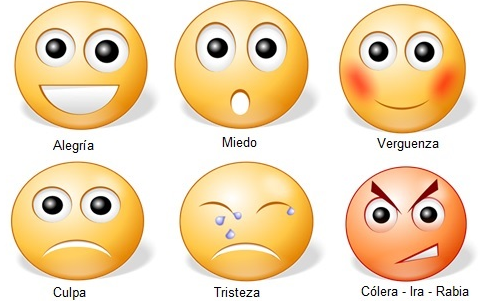                                                estelaalcaminar.blogspot.comInventar un cuento, relacionando hechos que han sucedido en el salón de clases, en el reconocimiento de que emociones se han experimentado en sí mismos y los demás.Plantear ante el grupo interrogantes:¿Qué nos pone tristes?¿Qué nos hace felices?¿Qué nos molesta?¿Qué puede originar miedo?(“Escribir” e ilustrar en el cuaderno, para exponerlo al grupo)Recordar lo que cada quién dijo, relacionándolo con la provocación de conductas adrede, con el fin de remarcar que el planear situaciones que molesten a los demás o evidencien sus emociones, es un mal comportamiento.Por ejemplo:“Ya escuchamos que a María le asustan los payasos, ¿sería adecuado venir con una cara de payaso para provocar que llore?”“Sí a Luis le molesta que le rayen su trabajo, ¿lo podemos hacer?Mostrar las tarjetas pares de un juego de memoria (relación entre un suceso y una emoción)Observar una película de emociones. Reflexionando sobre cómo nos sentimos ante los hechos en que nos vemos agredidos o menospreciados.Reflexionar en el grupo, sobre la necesidad de expresar como nos sentimos, sobre el poder escuchar y entender a nuestros compañeros en busca de la mejor convivencia, y sobre la omisión de conductas que molestan o importunan a los demásEVALUACIÓN:  En previo acuerdo con los alumnos sobre no hacer lo que molesta a los demás, observar la comprensión que se guardan entre los elementos del grupo y la expresión de las emociones o estados de ánimo que cada quién pueda vivir, en relación a los hechos que le suceden en el medio en el que se desenvuelven.FICHA DE TRABAJO:  “Cómo en un carrusel”VALOR A FOMENTAR: CooperaciónPROPÓSITO EDUCATIVO:  Perseguir como grupo un bien común y la proyección del trabajo colaborativo, procurando  el apoyo entre todos,  con una actitud de disposición, entusiasmo y compañerismo, evitando así la pérdida de tiempo y el desgaste de las buenas relaciones en discusiones, competencias sin sentido y resentimientos.CONTENIDOS CURRICULARES TRANSVERSALES:  Forma, espacio, coordinación, fuerza, equilibrio,  expresión y apreciación musicalRECURSOS: Tiras de papel o listones de colores.ACTIVIDADES:Explicar a los niños el concepto de cooperación y como nos servirá en la integración del grupo y las actividades en conjuntoCOOPERACION. -  Es obrar conjuntamente con otro para conseguir un mismo fin. Lleva implícito acciones como ayudarse mutuamente o mostrar interés el uno por el otro, educándonos en el apoyo incondicional y en la interacción positiva.Repartir tiras de papel y jugar con ellas libremente.Con las tiras, formar un carrusel colocando uno de los extremos en un solo eje sostenido por un integrante del grupo o la docente y el otro extremo, cada uno de los alumnos, para formar un “carrusel” que giré entonando una canción de unión grupal.Con esas mismas tiras, formar un pantano, donde el grupo tratará de salvarse de un cocodrilo imaginario. Si el “cocodrilo” logra alcanzar a un niño, todos pierden, teniendo que regresarse al inicio del pantano para intentar cruzar nuevamente.Reflexionar en el salón sobre la necesidad de estar unidos, para lograr los objetivos del grupo.EVALUACIÓN:  Observar las actitudes predominantes en los juegos, donde todos deben estar coordinados, apoyándose, impulsando el trabajo en conjunto. No deben existir reproches o desconsideraciones, sino comportamientos de ayuda y tolerancia ante los fallos, o errores que involuntariamente se puedan cometer.FICHA DE TRABAJO: “ La pista de aterrizaje”VALOR A FOMENTAR:  ToleranciaPROPÓSITO EDUCATIVO: Respetar las diferentes opiniones, comprender las limitaciones y entender  que todos cometemos errores, en el actuar de equipos de trabajo, apoyándose  en el perder y ganar en una competencia.CONTENIDOS CURRICULARES  TRANSVERSALES: Relaciones interpersonales – forma, espacio, medida- coordinación, fuerza y equilibrio- lenguaje oral.RECURSOS:  Aviones de papel  en colores diferentes para identificar a un mínimo de tres equiposACTIVIDADES:Explicar a los niños que es la Tolerancia en el marco de la prevención y acción contra el acoso escolar.TOLERANCIA: Es el respetar las diferencias en opiniones, capacidades y aciertos o errores, porque si bien, no tenemos la obligación de querer a todo mundo, todos debemos convivir dignamente, sin sufrir desprecios, insultos.Organizar una “competencia de aterrizaje”Distribuir entre los niños, aviones de tres colores diferentes, de tal forma, que tengan que agruparse con sus iguales, para formar los equiposSeñalar con tapetes u otro material, lo que será la “pista de aterrizaje”Indicar que pasará al frente un integrante de cada equipo, para hacer volar su avión, de tal forma que aterrice lo más centrado posible en la pista.Solicitar el apoyo al integrante del equipo que corresponda, ya sea que gane o pierda. Podemos hacer que se le brinde un aplauso a quién ganó y palabras de aliento para quién perdió. Jugar libremente con los aviones, en una convivencia grupalReflexionar sobre las conductas de apoyo y tolerancia que mostraron en conjunto y su relación con el concluir feliz del juegoEVALUACIÓN: Al no registrar los puntos obtenidos por cada equipo, llevar a los niños a la reflexión de que a veces se puede ganar y es ocasión para celebrarlo.  Cuando se pierde, se debe de asumir que esto puede suceder y es  ocasión para el aprendizaje y  para  mostrar más apoyo entre el equipo.  Dialogando así sobre la importancia de la convivencia y concluir contentos los juegos. FICHA DE TRABAJO:  “La exposición”VALOR A FOMENTAR: LibertadPROPÓSITO EDUCATIVO: promover la elección consciente de respuestas, en donde exista la dignidad, la actitud positiva y el afán de contribuir al mejoramiento de la propia vida y de la de los demás, como el derecho a expresarse con franqueza y seguridad.CONTENIDOS CURRICULARES TRANSVERSALES: Lenguaje oral, forma, espacio, medida, cultura y vida social, expresión y apreciación visualRECURSOS: Pinturas, lienzos, obras de diferentes pintoresACTIVIDADES:En plenaria, dialogar con los niños que es la libertad, en el contexto de prevención del acoso escolar: LIBERTAD, es un derecho que ejercemos cuando podemos elegir, tomar decisiones, expresar una opinión y realizar nuestras aspiraciones y deseos. No significa hacer todo lo que queramos en el momento en que se nos antoje, sino de elegir lo que más nos conviene para ser mejores como individuos. Como no vivimos solos y necesitamos y dependemos de las demás personas para vivir mejor, tenemos que empezar por respetar la libertad de los que nos rodean.Preguntar a los niños que les gustaría hacer cuando sean grandes, a que les gustaría dedicarse, a donde irían o que les gustaría lograr, explicando que todo lo podemos hacer porque tenemos el derecho de la libertad y podemos elegir y decidir.  Pero que lo que vayamos a hacer tiene que ser para construir amistades, éxitos, cosas buenas y no para destruir la confianza, o la valía de otras personas.Dialogar con los niños sobre quién es y lo que hace un pintor, relacionándolo con el uso que hace de su libertad de expresión.Observar diferentes obras de pintores de la localidad, infiriendo como perciben a la gente, cómo plasman lo que es el medio donde viven, cómo proyectan belleza y armonía con los colores o la técnica que utilizan. Conocer los nombres de las obras comprendiendo que poder realizar lo que queremos y expresar opiniones o referirse a los demás, tiene que ser con el respeto y positivismo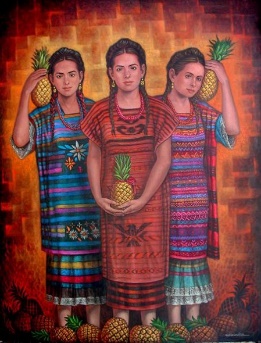 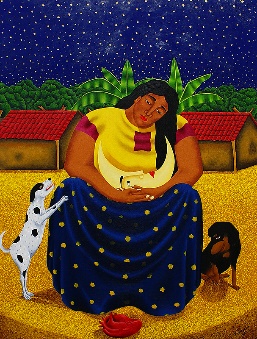 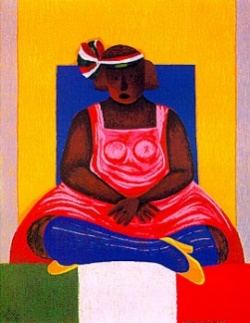 Repartir acuarelas y realizar representaciones de lo que piensan, quieren ser, o del medio en el que viven y la gente que conoce.Montar una exposición. EVALUACIÓN: En la exposición,  explicar a los asistentes la obra que realizaron, exponiendo ideas y criterios así como planes y proyectos para lograr lo que se han propuesto.FICHA DE TRABAJO:  ¡La ludoteca en el salón de clases!VALOR A FOMENTAR: IgualdadPROPÓSITO EDUCATIVO: Al reconocer que todas las personas nacen y crecen con los mismos derechos, sin importar su condición social, de género, económica, étnica, religiosa o política, promover la convivencia armónica y la erradicación de conductas de violencia, humillación  o discriminación.CONTENIDOS CURRICULARES TRANSVERSALES: Lenguaje  oral, forma, espacio, identidad personalRECURSOS:  JuguetesACTIVIDADES.Hablar con los niños sobre el Valor de la igualdad en la prevención del acoso escolar.IGUALDAD:   La igualdad es el trato idéntico, sin que medie algún tipo de diferencia por raza, sexo, condición social o económica, condición, física, mental, intelectual o sensorial o de cualquier naturaleza, donde todas las personas tienen los mismos derechos y las mismas oportunidades. No hay condición humana o de vida que pueda justificar el poner a una persona en situación de inferioridad, ni permitir actos que pongan en peligro su dignidad e integridad física y sicológica.Dialogar con los niños sobre lo importante para la convivencia que es el no creerse más, ni menos que los demás, sino que todos somos iguales.Cada niño realizará un dibujo sobre sí mismo, expresando sus aspectos personales, en cuanto a género, tono de piel, forma del cabello, estatura, forma de vestir, etc. Estos dibujos se expondrán en el salón de clases, analizando que todos, aunque tenemos diferentes características, gustos, intereses, somos iguales.En corro, jugar a “las votaciones”, donde cada figura humana, sea un voto para diversos planteamientos: (por ejemplo)¿Quién de todas las figuras, puede correr velozmente?¿Quién puede lavar trastes?¿Quién puede jugar futbol?¿Quién puede jugar con muñecas?¿Quién es muy fuerte?¿Quién puede peinarse bonito?¿Quién puede eructar?Ante cada respuesta en una generalidad, hacer la observación de que podemos hacer todo, porque tenemos las mismas capacidades, oportunidades y formas de participación en la sociedad. Observar si algún niño emite su voto con su figura humana, y preguntar por qué cree que no puede realizar la acción. Dialogar con él en una retroalimentación grupal, de cómo hacen los demás para llevar a cabo la actividad o que piensan sobre ella.A la solicitud de traer juguetes de casa y obtenerlos con apoyo de los padres de familia, organizar áreas de juego en el salón de clases, construyendo la “Ludoteca”Jugar en la ludoteca, compartiendo y conviviendo sin prejuicio o menoscabo de roles y habilidades.EVALUACIÓN: Observar la aceptación de poder hacer cualquier actividad y participar con seguridad, tanto en sí mismos como en los demás. Los niños deberán mostrar una actitud positiva, participativa, y sin actos de violencia ante quién considere diferente por cualquier situación o condición que viva.FICHA DE TRABAJO.  “ Los chistes sin chiste”VALOR A FOMENTAR:  ÉticaPROPÓSITO EDUCATIVO: Mostrar una conducta eficaz, coherente y socialmente responsable en base al conocimiento de principios universales en la relación con los demás.CONTENIDOS CURRICULARES TRANSVERSALES: Lenguaje oral-  Cultura y vida social- Identidad personal. Expresión y apreciación visual.RECURSOS: Ilustraciones ACTIVIDADESExplicar a los niños que es Ética, en el marco de la prevención y acción del acoso escolarÉTICA: La ética se relaciona con la elaboración de normas que promuevan las buenas costumbres y eviten las malas.  Tenemos un deber de beneficencia hacia otros seres, debemos respetar sus derechos y evitar dañarlos, permitiendo así una mejor convivencia.Dar a conocer la “regla de oro”. (Máxima relacionada con los aspectos innatos de la naturaleza humana): trata a los demás como quieres que te traten a ti.Propiciar el diálogo, con ejemplos, opiniones, reflexiones, sobre cómo y para qué debe cumplirse esta regla.Mostrar imágenes de niños con alguna situación fuera de lo que los niños han observado como “normal” en su contexto, explicando lo que puede suceder en realidad con cada una de ellas (enfermedad, situación social, o simple gusto de la persona misma - ejercicio de su derecho-)  Contar chistes “tan tanes”. Analizando que, aunque no se dicen con intención de lastimar a alguien en específico, a veces se puede ofender si la persona toma a burla personal lo que se está diciendo:Era tan fea, tan fea, que la atropelló un coche y quedó mejor-Era tan gordo, tan gordo que cuando subía a un barco se convertía en submarinoEra un hombre tan bizco, tan bizco, que cuando lloraba las lágrimas le caían por la espaldaEra un hombre tan alto, tan alto, que tropezó en un pueblo y fue a caer en otro. Era un bebé tan feo, tan feo, que cuando nació el doctor lo lanzó al aire y dijo: si vuela es murciélago.Dialogar sobre el burlarse, ser descortés e incluso agredir a otra persona, cayendo en cuenta de la responsabilidad ciudadana de convivir con todosRealizar una actividad gráfica. Donde los niños compartan el material, convivan, se comuniquen con respeto. (Enmarcado de la máxima)EVALUACIÓN.En asamblea con el grupo, enumerar acciones en las que hayan tratado bien a las personas que los rodean dándose cuenta de que es mejor la sana convivencia, que el maltrato hacia los demás.Colocar el trabajo en la casa, y hablar con la familia al respecto.FICHA DE TRABAJO: “El juego del botón y la estrella de la honestidad”VALOR A FOMENTAR: HonestidadPROPÓSITO EDUCATIVO: Reflexionar sobre la importancia de decir la verdad de las  acciones, cuidando la integridad de uno mismo y de los demás y siendo responsables de las consecuencias que implican.CONTENIDOS CURRICULARES TRANSVERSALES: Número, coordinación, relaciones interpersonalesRECURSOS:  botones, pulseras, estrellas.ACTIVIDADESHablar sobre el valor de la honestidad en la convivencia escolarHONESTIDAD es un valor de los seres humanos. Una persona honesta siempre antepone la verdad, en sus pensamientos, expresiones y acciones.Explicar a los alumnos que decir la verdad, no culpar a los demás de lo que uno hace, por muy grave que sea, no seguir o imitar acciones que surgen en contra de los demás.Describir situaciones, remarcando el hecho de:° Cumplir lo que se dice.  Si aseguramos a los demás que seremos buenos amigos, que nos portaremos bien, que nos cuidaremos, hay que hacer lo que decimos. ° Reconocer equivocaciones en la armonía que prevalece en el salón de clases (Por ejemplo:  querer hacer una broma a un compañero, sin considerar más que el propio estado de ánimo)° Culpar a otros de accidentes o malos entendidos que puedan surgir, cuando todo tiene una explicación y una solución  ° Ser parte de las burlas y desconsideraciones hacia compañeros, incitados por alguien más.° Callar cuando se sabe la verdad de lo que posiblemente pueda suceder y ocasione un problemaFormar equipos de 5 niños, siendo uno de ellos el “buscador de la verdad”, quién en la primera parte del juego, permanecerá con los ojos vendados o de frente a la pared, de tal forma que no pueda ver lo que sucede atrás de él.Los cuatro niños restantes, sentados en corro, se rotarán un botón, entonando una canción de números, (a cada número, le corresponde un turno) Al llegar al diez, el niño(a) que tenga el botón lo esconderá en su puño y todos los puños se colocarán al frenteCuando el “buscador de la verdad” voltee, hará 3 preguntas para saber la verdad.1.- ¿Diremos la verdad?2.- ¿Con quién se comenzó a contar?3.- ¿Lo tienes tú entre tus manos?Si el niño adivina, gana por saber la verdad y podrá elegir entre seguir jugando o ceder su lugar.Si no adivina, el niño(a) que tiene el botón, dice la verdad, y es entonces el que decide qué rol quiere jugar.Antes del recreo, repartir a los niños, “pulseras del buen juego”, que les recuerden que han prometido ser buenos amigos, y que en el receso jugarán como tal, y si llegara a surgir una situación difícil de resolver, tendrán que tomar acuerdos o buscar a la maestra para ayuda, diciendo la verdad de la situación. No se deben burlar, ni seguir realizando acciones de agresión a los demás.Al terminar el recreo, se hará un consenso de quién cumplió lo que había asegurado de jugar adecuadamente con sus compañeros. A ellos se les canjeará la pulsera por una “estrella de la honestidad”EVALUACIÓN:  Promover en los niños el asumir que la mentira, el maltrato y acciones de imitación hacia la agresión, conlleva a la falta de credibilidad y confianza en la propia persona. Es importante, por lo tanto, reforzar la idea de que decir la verdad, hacer lo que consideramos que está bien hacer y no lo que los demás hagan son actitudes que hacen mejores a las personas. El asumir esta condición se notará en el actuar del alumno para con sus compañeros.FICHA DE TRABAJO: Colores para dialogarVALOR A FOMENTAR: DiálogoPROPÓSITO EDUCATIVO: Reconocer el diálogo como la estrategia básica de resolución de conflictos, al escuchar y expresar ideas, sentimientos, emociones y razones que llevarán a la comprensión del otro y a la búsqueda de la armonía y socialización, excluyendo actitudes impulsivas de agresión y violencia.CONTENIDOS CURRICULARES TRANSVERSALES: lenguaje oral.RECURSOS: Listones de colores rojo, amarillo, verde.ACTIVIDADES: Explicar a los niños que es el diálogo en el marco de la prevención y acción en el acoso escolar:DIALOGO:  Es un valor que implica en el hablar con los demás, la comprensión, alternancia de las participaciones, formulación de preguntas precisas y respuestas coherentes, así como retroalimentación a lo que se dice, ya que de esta manera se propicia el interés, el intercambio entre quienes participan, el poder expresar y la armonía y buenas relaciones.Recordar las veces en que por accidente o adrede, algún compañero de clase se ha sido lastimado en forma física o verbal y como hemos reaccionado todos cuando estas situaciones se presentan:   ¿Qué han hecho los agredidos?¿Cómo se comportan los agresores?¿Qué dicen las maestras? ¿Y los padres de familia?Basándose en estas aportaciones, promoveremos el diálogo como una forma de expresar lo que se siente, explicar las razones del comportamiento y tomar acuerdos para una mejor convivenciaConstruiremos el “rincón del diálogo”. Mismo que se ocupara para conversar cuando se presenten ocasiones de conflicto entre los compañeros del salón.En la consideración, que cuando suceden los hechos, siempre existe exaltación de emociones. Después de ocurrido el conflicto, los niños que han sido víctimas, tendrán que seleccionar un color de listón que colocarán en algún perchero o espacio destinado para tal fin:Rojo: para señalar una situación en donde estuvo en peligro o se sintió muy lastimado.Amarillo: Para señalar que necesita aclarar la situación, y tener una explicación de por qué sucedió un hecho en el que sintió que no era respetadoVerde: Cuando necesita charlar, para mejorar sus relaciones interpersonales.Esto indicará que los integrantes del salón tendrán que dar un espacio de tiempo para el diálogo, mismo que se acordará entre todos considerando el momento en que estén calmados los ánimos y se pueda dar paso a una conversación congruente y con sentido.En “El rincón del diálogo” se sentarán los involucrados (Víctima, agresor, y uno o dos testigos cercanos). Los demás miembros del salón, permanecerán en su lugar, pero podrán tomar la palabra si tienen alguna aportación constructiva.Se puede delimitar la secuencia del diálogo considerando: Una narración de hechos, la expresión de cómo se sintió la víctima, la explicación de que sucedió con el agresor, la consideración de cómo reparar el daño (si lo existiera), la toma de acuerdos para la convivencia.Se explicará esta dinámica a los padres de familia, con el fin de que, en casa, fomenten este valor, y ayuden a sus hijos a aprovechar este recurso de aula, para exponer sus vivencias en las relaciones que establecen con sus compañeros.EVALUACIÓN:La evaluación consistirá en la utilización recurrente de esta estrategia. Ya que a veces, los niños necesitan sentirse escuchados y atendidos en sus demandas, que, aunque no impliquen haber sido víctimas de una agresión, si se sienten incómodos al no poder explicar o entender las razones de los demás, actuando por impulsos o quejas simples, como el que sus compañeros no quieren jugar en una ocasión con ellos, por ejemplo.La autorregulación que hagan de sus emociones e impulsos, el poder expresar y delatar incluso si están siendo agredidos y el tener que encontrar razones congruentes y válidas para justificar su actuar, harán que se apropie de esta capacidad de dialogar antes de ejercer o ser víctimas de violencia o maltrato.FICHA DE TRABAJO:  El cuento del dragón, el niño y la tortuga: decir lo que pensamosVALOR A FOMENTAR: AsertividadPROPÓSITO EDUCATIVO: Desarrollar mediante la lectura y la invención de cuentos y actividades lúdicas, un comportamiento comunicacional en el que lapersona ni agrede ni se somete a la voluntad de otras personas, sino que expresa susconvicciones y defiende sus derechos.CONTENIDOS CURRICULARES TRANSVERSALES:  Lenguaje oral, lenguaje escrito, mundo natural, expresión dramática y apreciación teatralRECURSOS: Hojas de papel,  imágenes para copiar.ACTIVIDADESDescribir a los alumnos que es la Asertividad:ASERTIVIDAD es cuando manifestamos conductas y actitudes que permiten decir lo que se piensa, sin agredir, ni sentirse agredidoContar el cuento de “El traje nuevo del emperador” (anexo 1)Reflexionar sobre la necesidad de decir la verdad y lo que uno piensaInventar un cuento sobre un dragón, una tortuga y un niño, reconociendo los estilos comunicativos en cada personaje (agresivo, pasivo y asertivo)Exponer cada uno de los cuentos ante el grupo, reflexionando como deben de expresar sus ideas y defender sus derechos de acuerdo a la trama que cada quién haya desarrolladoEn el patio jugar a distribuirse en filas de acuerdo al criterio de lo que harían en situaciones ejemplo de acoso escolar, en donde participen los tres estilos de comunicación. (Sin que sepan en que fila aparecerá el dragón, se asomará la tortuga o actuara correctamente el niño asertivo).En esta actividad es importante identificar a los niños que gustan de asumir el rol del dragón o de la tortuga y de quienes encuentran la respuesta adecuada a los planteamientos que se les presentan. Dialogar con niños en específico después de la actividad, promoviendo las actitudes adecuadas para una buena convivenciaEVALUACIÓN:  Llevar a la reflexión contante de otras opciones de respuesta cuando se observe que los niños muestran actitudes de dominio o sumisión, fortaleciendo la seguridad y  autoestima y la exposición de  ideas para defender sus derechos.FICHA DE TRABAJO: “La caja de herramientas”VALOR A FOMENTAR: JusticiaPROPÓSITO EDUCATIVO: Desarrollar la práctica de acciones restaurativas ante las actitudes de violencia entre compañeros del grupo, apoyando a las víctimas, motivando a la expresión de necesidades, reparando las relaciones dañadas, motivando la responsabilidad de las partes involucradas, denunciando los hechos de violencia y previniendo y reduciendo el acoso escolarCONTENIDOS CURRICULARES TRANSVERSALES: Lenguaje oral, lenguaje escrito, Cultura y vida social, identidad personal, relaciones interpersonalesRECURSOS: caja de herramientas conteniendo dulces, papeles, crayolas, pinturas, globos, muñecos.ACTIVIDADESAnte las actitudes definidas de acoso escolar, en donde claramente hay un agresor y una o varias víctimas, se requerirá de la participación de los niños involucrados, con sus padres y maestra para llevar a cabo una sesión de mediación, de acuerdo al “Manual sobre Programas de Justicia restaurativa” (ONU, 2006) en una adaptación al contexto escolar:Fase 1. IntroducciónEl mediador da la bienvenida a todas las partes.Se explica el objetivo, se fijan las directrices y se acuerdan las normas.Se establece una sensación de seguridad, se transmite respeto y confianza en la capacidad de las partes para encontrar una solución.El mediador explica su papel de mantenerse imparcial y no emitir juicios devalor, de apoyar a las partes y de respetar la confidencialidad.Fase 2. Contar la historiaEl mediador da a cada persona la oportunidad de explicar lo ocurrido desde su perspectiva, y lo que condujo a la misma, para compartir ideas y sentimientos que experimentaron en el momento del conflicto y en ese momento, y hablar de quién más puede haber resultado afectado.El mediador decide las preguntas que se realizan a cada persona y en qué momento.No hay normas estrictas sobre quién debe empezar. Puede ser la persona que habló sobre el conflicto, la parte que indique que desea hablar primero, etc.El mediador anima a las partes a escucharse y a admitir el punto de vista dela otra. Fase 3. Solución de problemasIdentificar los problemas y las necesidades, y explorar las oportunidades de alcanzar un acuerdo mutuo aceptable.Apoyar a las personas en conflicto para que identifiquen los temas clave, ataquen al problema, no a la persona.Animar a las dos partes a encontrar una solución, cómo las cosas pueden resolverse y el daño reparado, o al menos, a descubrir nuevas formas de entender la situación.Fase 4. AcuerdoSelección de una solución aceptable para ambas partes; aclaración de loacordado, quizá por escrito, y asegurar la comprensión del acuerdo y elcumplimiento del mismo.Fase 5. CierreReconocimiento del progreso realizado, incluso si no se ha alcanzadoninguna resolución.Algunos modelos incluyen una reunión de control algún tiempo después de lasesión de mediación para revisar la consecución del acuerdo (Hopkins, 2004;ver Unidad E1). (1)Al concluir la fase tres, darle al niño agresor  y sus padres  la “caja de herramientas”, que será una caja conteniendo dulces, crayolas, papeles, pegamento, por si quieren construir algo para disculparse, quieren establecer por escrito los acuerdos, o quieren simplemente mantenerla como otra opción de resolver los problemas que se le presentan.(1)	Práctica preventiva y de integración Unidad E4: Enfoques restaurativos en la escuela: hacia una “escuela restaurativa”Dobrinka Chankova y Tanya Poshtova. BulgariaEVALUACIÓN: Observar la participación de los involucrados, su capacidad de razonamiento y exposición.Seguimiento de las accionesFICHA DE TRABAJO: ¡La fiesta ¡VALOR A FOMENTAR: AmistadPROPÓSITO EDUCATIVO: Mediante la convivencia armónica y el trabajo en colaboración, propiciar la interacción en la comunidad, previniendo el acoso escolar, en la alegría, el compañerismo, y la erradicación de conductas violentas y agresivas.CONTENIDOS CURRÍCULARES TRANSVERSALES:  Lenguaje oral, número, cultura y vida social,  expresión y manifestaciones artísticasRECURSOS, piñata, pastel, comida, dulces.ACTIVIDADES:Dialogar con los niños sobre el significado de la amistad en la prevención y resolución de conflictos frente al acoso escolar:AMISTAD: es una relación afectiva entre dos o más personas que involucra diversos sentimientos como la confianza, amor, consuelo, respeto y compañía, existiendo agrado al compartir actividades, entendimiento mutuo, simpatía, sinceridad, interés y preocupación por los otros. Planear la “Fiesta”, realizando un friso en el salón de clases.Efectuar, por equipos, dulceros, la piñata y los adornos, promoviendo la participación y colaboraciónComunicarse con los padres de familia, para solicitar su cooperación y ayuda.Efectuar la fiesta, con padres de familia y miembros de la comunidad escolar, generando un ambiente de cordialidad y alegría.  EVALUACIÓN: Esta es la ficha de evaluación de la propuesta en educación infantil para la prevención y acción en el acoso escolar.“La fiesta” concluye las actividades, en un clima de armonía, cooperación, participación, entusiasmo y la puesta en práctica de todos los valores que se han trabajado con los alumnos.La tarea que enfrentan los devotos de la no violencia es muy difícil, pero ninguna dificultad puede abatir a los hombres que tienen fe en su misión.Mahatma Gandhi. 1869-1948. Político y pensador indioValor: Convivencia:Reglamento del salón de clases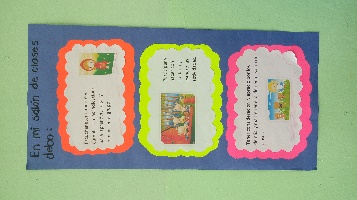 Valor: RespetoJuego de relación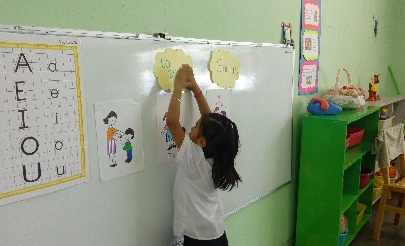 Valor: EmpatíaPlanteamiento de emociones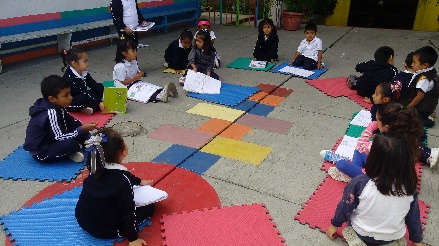 Valor Cooperación: El carrusel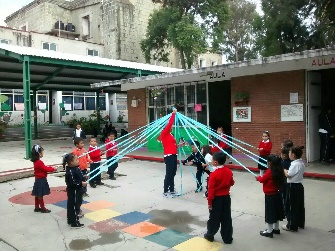 Valor: Tolerancia: La pista de aterrizaje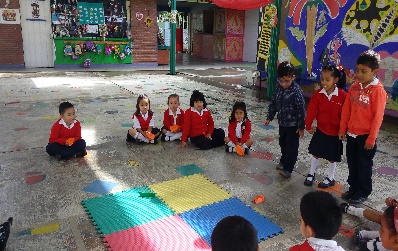 Valor: Libertad. Exposición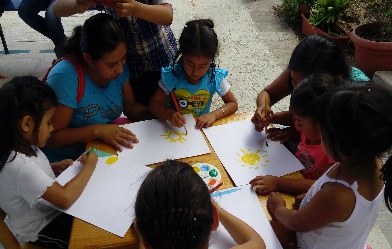 Valor Igualdad: La ludoteca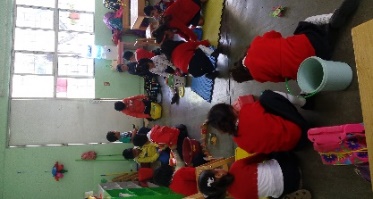 Valor Ética: Máxima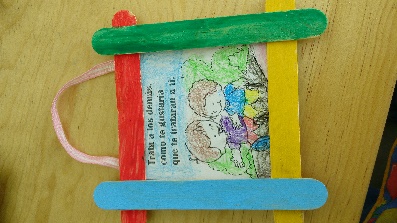 Valor Honestidad: El juego del botón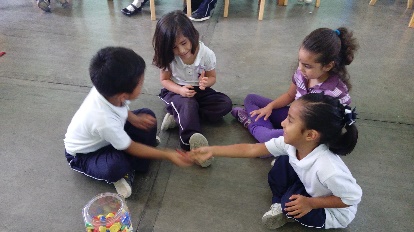 Valor Diálogo: 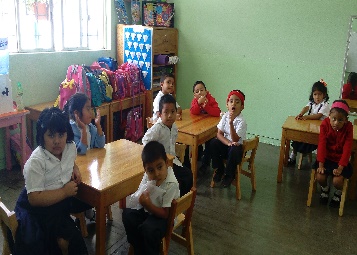 Valor Asertividad: Cuento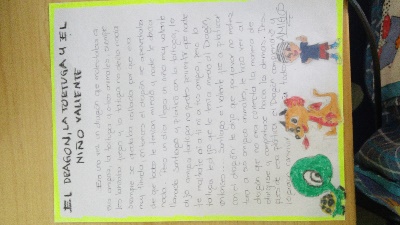 Valor Justicia: Caja de herramientas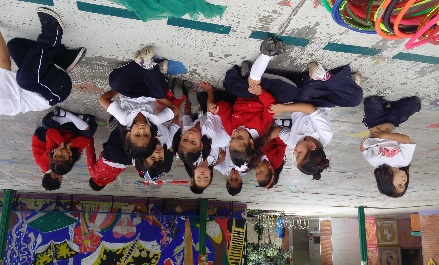 Valor Amistad: La fiesta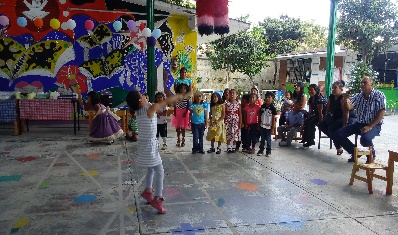 Taller de ajedrez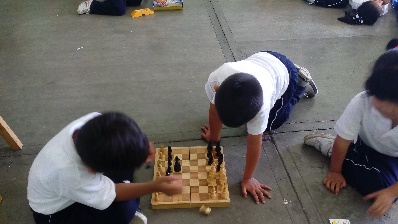 El álbum de fotos 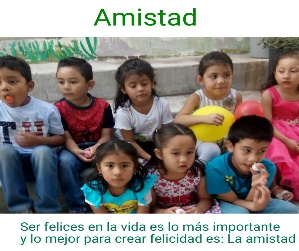 La convivencia familiar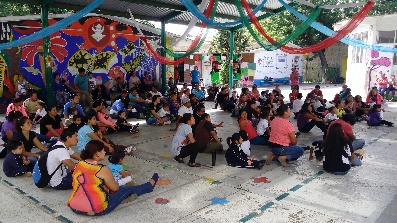 Intervención docente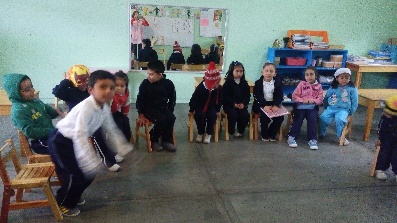 Evaluación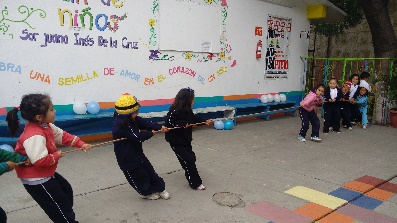 